OFFICE OF CONSERVATION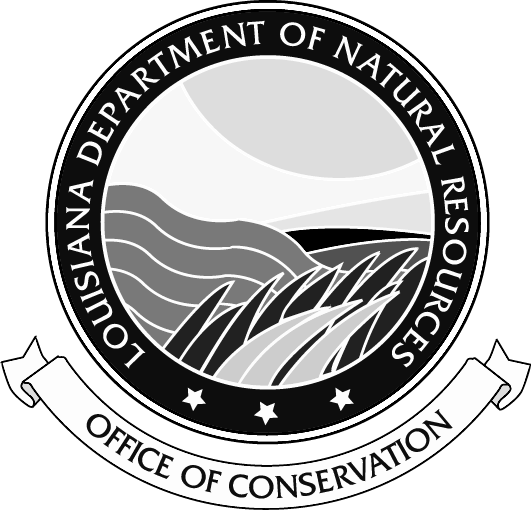 environmental divisionUIC- 19 	COMMERCIAL FACILITY MONTHLY REPORT OF WASTE RECEIPTS	I certify under penalty of law that I have personally examined and am familiar with the information submitted in this report and all attachments and that, based on my personal knowledge or inquiry of those individuals immediately responsible for obtaining the information, I believe that the information is true, accurate and complete.  I am aware that there are significant penalties for submitting false information, including the possibility of fine and imprisonment.WASTE RECEIVED FOR THE MONTH OF, 20This form is to be completed and returned to ENV no later than the 15th day of the following month at the address listed above.This form is to be completed and returned to ENV no later than the 15th day of the following month at the address listed above.This form is to be completed and returned to ENV no later than the 15th day of the following month at the address listed above.This form is to be completed and returned to ENV no later than the 15th day of the following month at the address listed above.Facility Name:	Site Code:Facility Address: 	Phone Number:Operator CodeOperator NameWaste TypeAmount
(bbls)Disposer Authorized Representative:Disposer Authorized Representative:Title:(Please Print Name)Signature:Date: